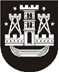 KLAIPĖDOS MIESTO SAVIVALDYBĖS TARYBASPRENDIMASDĖL KLAIPĖDOS MIESTO SAVIVALDYBĖS 2020–2022 M. KORUPCIJOS PREVENCIJOS PROGRAMOS PATVIRTINIMO2020 m. gegužės 28 d. Nr. T2-136KlaipėdaVadovaudamasi Lietuvos Respublikos vietos savivaldos įstatymo 16 straipsnio 4 dalimi, Lietuvos Respublikos korupcijos prevencijos įstatymo 7 straipsnio 4 dalimi, 16 straipsnio 2 dalies 3 punktu, Lietuvos Respublikos nacionalinės kovos su korupcija 2015−2025 metų programa, patvirtinta Lietuvos Respublikos Seimo 2015 m. kovo 10 d. nutarimu Nr. XII-1537 „Dėl Lietuvos Respublikos nacionalinės kovos su korupcija 2015−2025 metų programos patvirtinimo“, Savivaldybės korupcijos prevencijos programos rengimo rekomendacijomis, patvirtintomis Lietuvos Respublikos specialiųjų tyrimų tarnybos direktoriaus 2014 m. birželio 5 d. įsakymu Nr. 2-185 „Dėl Savivaldybės korupcijos prevencijos programos rengimo rekomendacijų patvirtinimo“, Klaipėdos miesto savivaldybės taryba nusprendžia:1. Patvirtinti Klaipėdos miesto savivaldybės 2020–2022 metų korupcijos prevencijos programą (pridedama).2. Įgalioti Klaipėdos miesto savivaldybės administracijos direktorių numatyti asignavimus Klaipėdos miesto savivaldybės 2020–2022 metų korupcijos prevencijos programai įgyvendinti.3. Skelbti šį sprendimą Klaipėdos miesto savivaldybės interneto svetainėje.Savivaldybės merasVytautas Grubliauskas